Basic color schemes 
http://www.tigercolor.com/color-lab/color-theory/color-theory-intro.htmIntroduction to Color TheoryWith colors you can set a mood, attract attention, or make a statement. You can use color to energize, or to cool down. By selecting the right color scheme, you can create an ambiance of elegance, warmth or tranquility, or you can convey an image of playful youthfulness. Color can be your most powerful design element if you learn to use it effectively.ContentThe Color WheelPrimary, Secondary and Tertiary ColorsWarm and cool colorsTints, Shades, and TonesColor Harmonies - basic techniques for creating color schemes
- Complementary
- Analogous
- Triadic
- Split-Complementary
- Rectangle (tetradic)
- SquareColors affect us in numerous ways, both mentally and physically. A strong red color has been shown to raise the blood pressure, while a blue color has a calming effect.Being able to use colors consciously and harmoniously can help you create spectacular results.The Color Wheel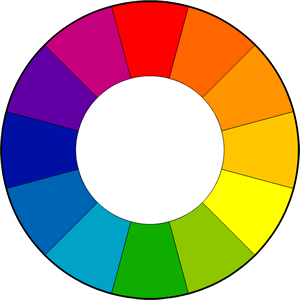 The color wheel or color circle is the basic tool for combining colors. The first circular color diagram was designed by Sir Isaac Newton in 1666.The color wheel is designed so that virtually any colors you pick from it will look good together. Over the years, many variations of the basic design have been made, but the most common version is a wheel of 12 colors based on the RYB (or artistic) color model. Traditionally, there are a number of color combinations that are considered especially pleasing. These are called color harmonies or color chords and they consist of two or more colors with a fixed relation in the color wheel. ColorImpact is designed to dynamically create a color wheel to match your base color. Primary, Secondary and Tertiary ColorsIn the RYB (or subtractive) color model, the primary colors are red, yellow and blue. The three secondary colors (green, orange and purple) are created by mixing two primary colors.Another six tertiary colors are created by mixing primary and secondary colors.(note: The six tertiary colors are: red-orange, yellow-orange, yellow-green, blue-green, blue-purple, red purple.)Warm and cool colors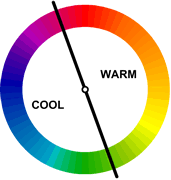 The color circle can be divided into warm and cool colors. Warm colors are vivid and energetic, and tend to advance in space. Cool colors give an impression of calm, and create a soothing impression.White, black and gray are considered to be neutral.Tints, Shades, and TonesThese terms are often used incorrectly, although they describe fairly simple color concepts. If a color is made lighter by adding white, the result is called a tint. If black is added, the darker version is called a shade. And if gray is added, the result is a different tone.Color Harmonies 
- basic techniques for creating color schemes Below are shown the basic color chords based on the color wheel. 